              Ateliê de Artes - Prof. Mara- 2020 - 1º ano-A, B e C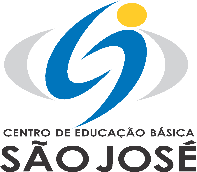 Nome: _________________________data_____/_____/____Leia o poema e depois faça uma ilustração.Pontinho de Vista – Pedro BandeiraEu sou pequeno, me dizem,
e eu fico muito zangado.
Tenho de olhar todo mundo
com o queixo levantado.Mas, se formiga falasse
e me visse lá do chão,
ia dizer, com certeza:
— Minha nossa, que grandão!Gratidão por tudo. Amo vocês!                                                                    Cada dia serei melhor! Não esqueça que você é um artista.                            Profª- Mara – marilianesobrinhojg@gmail.com